Being an IT Professional, I am looking forward for an exciting career opportunity to work in a highly professional and creative environment of a reputed organization, to prove and improve my skills along with a team and individually, where I can find all my efforts and time being utilized productively. Over 2 years of excellent experience in Windows System Administration, Desktop Support and Network Support. Excellent troubleshooting skill on desktop, laptop and hardware level including the ability to upgrade hardware components Knowledge in Server roles such as Active directory domain services, ADC, Child DC, RODC, DNS, DHCP and Internet Information Services (HTTP, FTP)Knowledge in server features such as Network load balancing, WDS, VPN, Group policy administration and Terminal server web access Installing and configuring Windows server update services Setup and administration of Windows server and client operating systems Windows server 2003, server 2008, server 2012, Windows XP, windows 7 and windows 8Configuring new devices in a network such as printer, modem, scanners nodes and taking backup from virus detected systemsManagement of networks and day to day operations of data networks consisting of nodes, switches, hubs and wireless infrastructureProfessional Certifications MICROSOFT CERTIFIED PROFESSIONAL MICROSOFT CERTIFIED SOLUTION EXPERTMICROSOFT CERTIFIED SYSTEM ADMINISTRATORProfessional Training ProgramMicrosoft Certified Solution Expert (Logic India)Cisco Certified Network Associate (Net shells India)Microsoft Certified System Administrator (Net shells India)Educational QualificationGraduation: Bachelor Degree from UNIVERSITY OF CALICUT INDIAKernel IT Solutions, Kerala India(February 2013-March 2015)Position: Desktop Support EngineerResponsibilitiesSetup and upgrading Microsoft Client and Server operating systems and user applicationsTroubleshooting Local area network connectivity  problemsInstall, upgrade, support and troubleshoot network printers scanners and peripheralsSoftware installation PC relocation and minor changes and repairing desktop computersSetup anti-virus deployment and keep all systems updatedTaking backup and restore data from virus detected computers and laptopsAssembling and installation of new nodes and upgrading hardware componentsInstalling and configuring user applications and giving technical supportSetup Local area cabling, crimping and testing connectivityZenith Software Ltd, Bangalore India (April 2011-September 2011)Position: System ExecutiveResponsibilities Installing new patches and software update versions Solving user logon problems and troubleshooting software problemsHandle day to day technical support in Infosys Finacle Core Banking Solution applicationManage service request, software installation, new desktop setup and upgrade.Creating documents and letter pad in MS Office for clients Giving hardware changes support and upgrading PC hardware components Providing IT Software training to client membersSetup and administrating operating systems, printers, modems and troubleshoot PC’sDate of Birth	07-02-1989Marital status 	SingleNationality	IndianLanguage Known	English, Malayalam, Tamil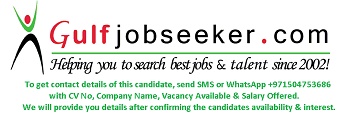     Gulfjobseeker.com CV No: 1518618CAREER ASPIRATIONSUMMARY CERTIFICATIONS AND ACHIEVEMENTS PROFESSIONAL EXPERIENCEPERSONAL PROFILE